Prefeitura do Município de São Paulo 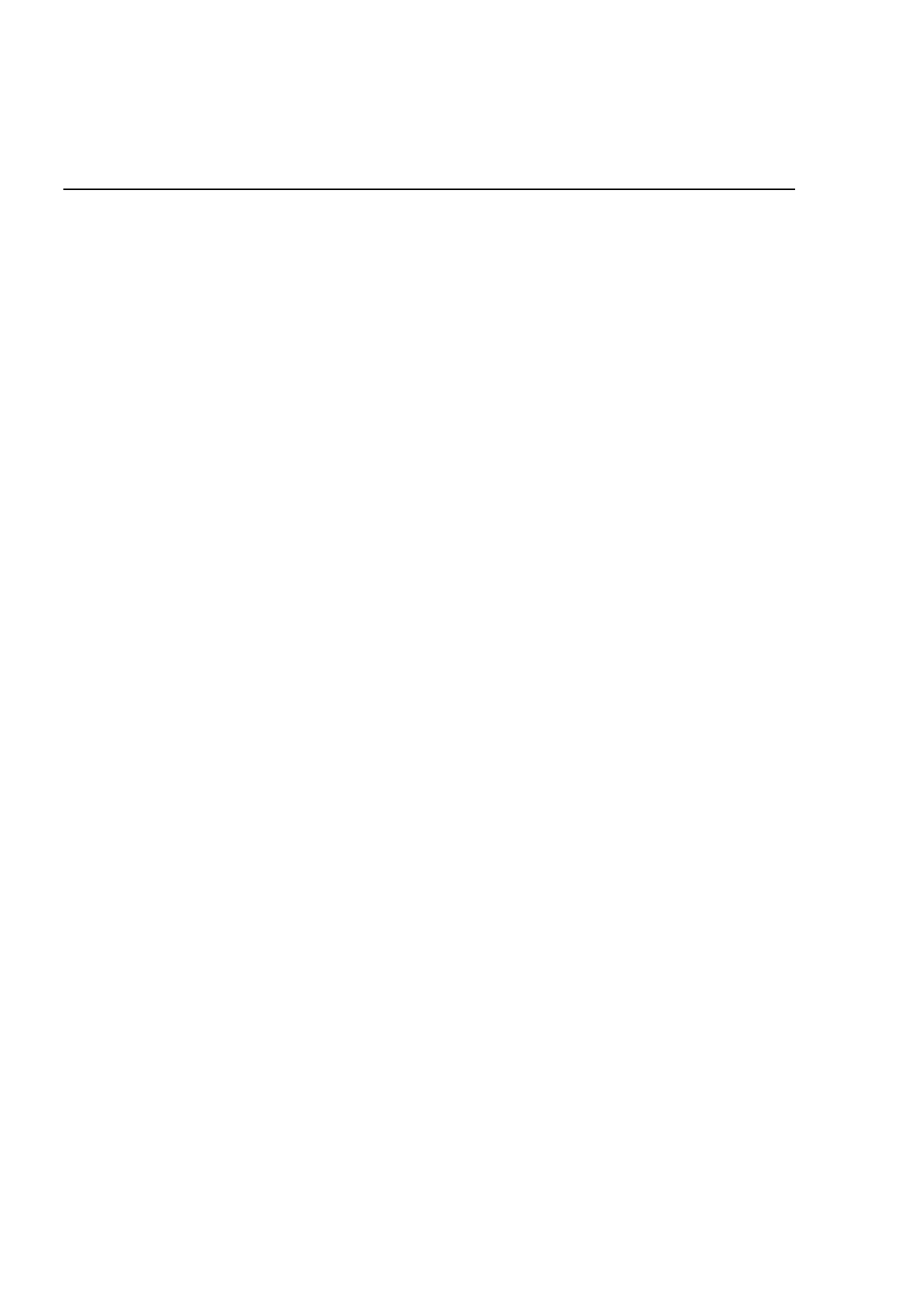 Secretaria Municipal de Cultura Departamento do Patrimônio Histórico Conselho Municipal de Preservação do Patrimônio Histórico, Cultural e Ambiental da Cidade de São Paulo Resolução no. 38/92 O Conselho Municipal de Preservação do Patrimônio Histórico, Cultural e Ambiental da Cidade de São Paulo - CONPRESP, no usoo de suas atribuições legais e nos termos da Lei no 10.032/85, com as alterações introduzidas pela Lei n 10.236/86, e Considerando a importância da memória dos trabalhadores dos antigos Moinho Matarazzo e Tecelagem Mariângela para a análise das relações entre capital e trabalho durante as primeiras décadas deste século; Considerando o valor urbanístico representado pela ocupação industrial ao longo das ferrovias na constituição do espaço urbano do Bairro do Brás; e Considerando o valor histórico-arquitetônico, ambiental e afetivo de diversos imóveis localizados na área dos antigos Moinho Matarazzo e Tecelagem Mariângela e vizinhança, RESOLVE: Artigo 1o - Ficam tomboados, na área do Bairro e Distrito do Brás, definida pelo perímetro discriminado na Resolução n 09/90/CONPRESP, os edifícios dos antigos MOINHO MATARAZZO, TECELAGEM MARIÂNGELA E DE OUTROS 15 IMÓVEIS. Parágrafo Único - A identificação desses imóveis e seus respectivos níveis de proteção está definida no Anexo I e na Planta no 1, que integram esta Resolução. Artigo 2o - Os bens tombados ficam classificados conforme os seguintes níveis de proteção: I - Nível de Proteção 1 (NP-1): corresponde a bens de grande interesse histórico, arquitetônico ou paisagístico, determinando a preservação de sua arquitetura externa e das áreas de circulação internas. II - Nível de Proteção 2 (NP-2): corresponde a bens de grande interesse histórico, arquitetônico ou paisagístico, determinando a preservação de sua arquitetura externa. Artigo 3o - Todos os bens tombados são passíveis de restauração, reciclagem, revitalização e reformas, visando sua adequação funcional, devendo os projetos serem submetidos à prévia aprovação do CONPRESP. Artigo 4o - Fica definido como espaço envoltório de proteção dos bens tombados os imóveis relacionados no Anexo II, parte integrante desta Resolução. Parágrafo 1o - Esses imóveis classificam-se no Nível de Proteção 3 (NP-3) que determina o controle de sua volumetria, devendo os projetos de novas edificações e ampliações serem submetidos à prévia aprovação do CONPRESP. SMC - CONPRESP - Resolução de Tombamento no. 38/92 ANTIGO MOINHO MATARAZZO, FÁBRICA MARIÂNGELA E OUTROS IMÓVEIS ANEXO I - IDENTIFICAÇÃO E CLASSIFICAÇÃO DAS EDIFICAÇÕES TOMBADAS NOS NÍVEIS NP-1 e NP-2 No 	ENDEREÇO 	SETOR 	QUADRA 	LOTE 	NÍVEL 	OBSERVAÇÃO 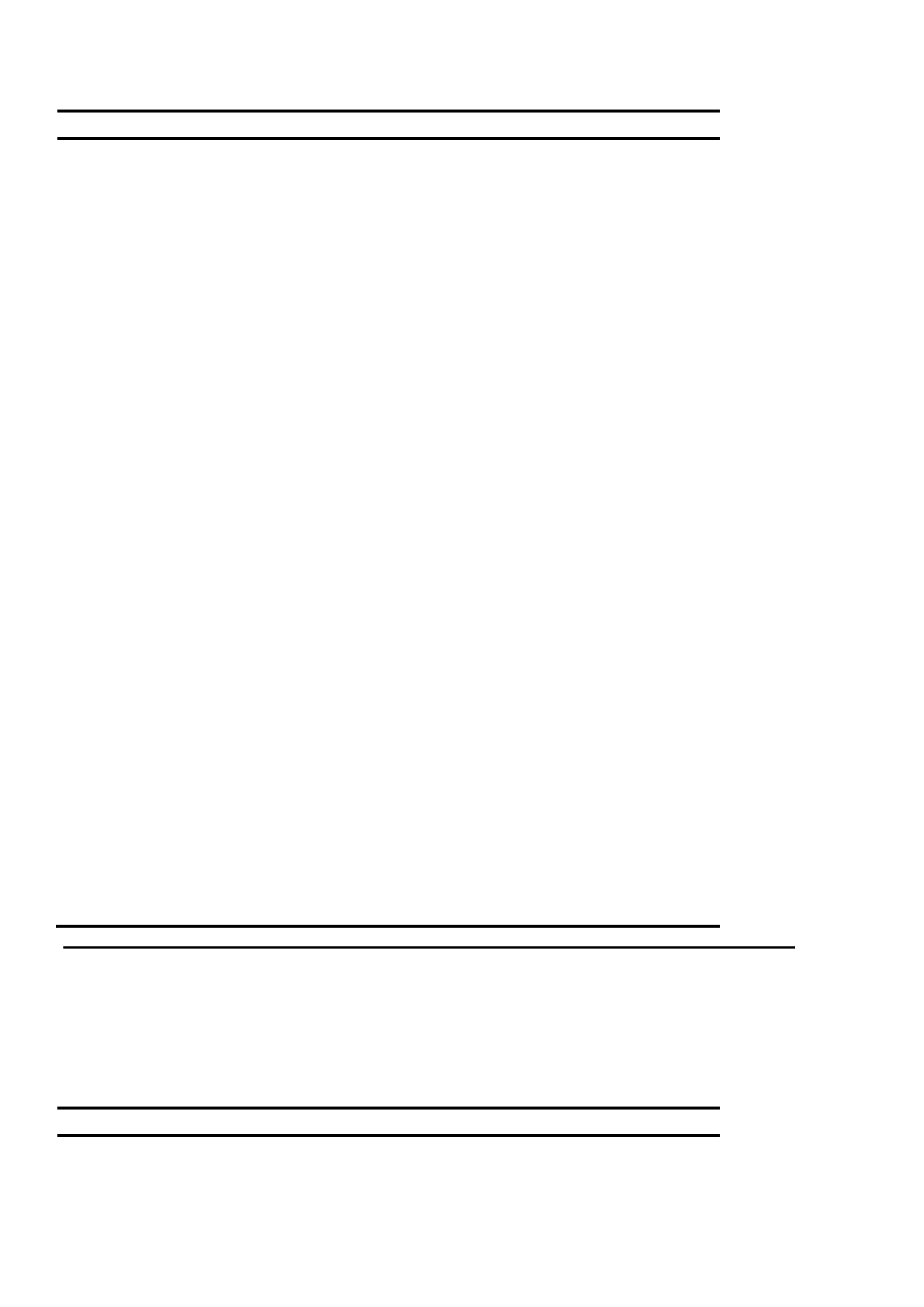 .	(NP) 1	MONSENHOR ANDRADE 640, 	002 	040 	001 	2	ANTIGO 	MOINHO RUA C/ FLÓRIDA 77, RUA MATARAZZO Diretrizes de preservação: 1. As edificações voltadas para a Rua Monsenhor Andrade deverão ter preservadas suas fachadas, coberturas e demais elementos arquitetônicos externos. 2. As edificações voltadas para a Ru a 	Flórida 	deverão 	ter preservadas 	suas 	fachadas principais. 3. As edificações pertencentes ao conjunto, que não foram indicadas para preservação, poderão ser demolidas e as novas construções deverão ser submetidas a prévia aprovação do CONPRESP. 2	MONSENHOR ANDRADE 367, 	002 	047 	043 	1	ANTIGA 	TECELAGEM RUA C/ FERNANDES SILVA 	MARIÂNGELA 2 9 6 , R UA Endereços complementares: Rua da Alfândega S/No. e Rua Assunção nos 455 e 463. Diretrizes de preservação: O imóvel deverá ter preservadas suas fachadas, coberturas, elementos arquitetônicos externos e áreas internas de circulação. 3	FLÓRIDA 22, RUA 	002 	048 	031 	24	FLÓRIDA 32 A 48, RUA 	002 	048 	030 	25	FLÓRIDA 54, RUA 	002 	048 	029 	26	FLÓRIDA 74, RUA 	002 	048 	028 	27	FLÓRIDA 82, RUA 	002 	048 	027 	28	MONSENHOR ANDRADE 318 A 	002 	048 	037 	2370, 	R UA 	C/ 	SAMPAIO MOREIRA 51 A 79, RUA 9	MONSENHOR ANDRADE 382, 	002 	048 	036 	2R UA 10 	SAMPAIO MOREIRA 111 A 127, 	002 	048 	038 	2R UA 11 	CORRÊA DE ANDRADE 151 A 	002 	057 	025 	2155, RUA C/ GASÔMETRO 665 E 6 8 3 , R UA DO 12 	CORRÊA DE ANDRADE 157, 	002 	057 	026 	2R UA 13 	CORRÊA DE ANDRADE 161, 	002 	057 	027 	2R UA 14 	CORRÊA DE ANDRADE 163, 	002 	057 	028 	2R UA 15 	CORRÊA DE ANDRADE 167, 	002 	057 	029 	2R UA 16 	CORRÊA DE ANDRADE 169, 	002 	057 	030 	2R UA 17 	CORRÊA DE ANDRADE 173, 	002 	057 	031 	2R UA SMC - CONPRESP - Resolução de Tombamento no. 38/92 ANTIGO MOINHO MATARAZZO, FÁBRICA MARIÂNGELA E OUTROS IMÓVEIS ANEXO II - IDENTIFICAÇÃO DOS IMÓVEIS DEFINIDOS COMO ESPAÇO ENVOLTÓRIO E CLASSIFICADOS NO NÍVEL NP-3 No. 	ENDEREÇO. 	SETOR 	QUADRA 	LOTE(S) 	NÍVEL (NP) 1	ASSUNÇÃO 317 E 327, RUA C/ ALFANDEGA 146, 	002 	047 	022 	3R UA 2	ASSUNÇÃO 337 A 349, RUA C/ ALFÂNDEGA 196, 	002 	047 	041 	3R UA DA 3	AS S UNÇ Ã O 4 6 5 , R UA 	002 	047 	042 	3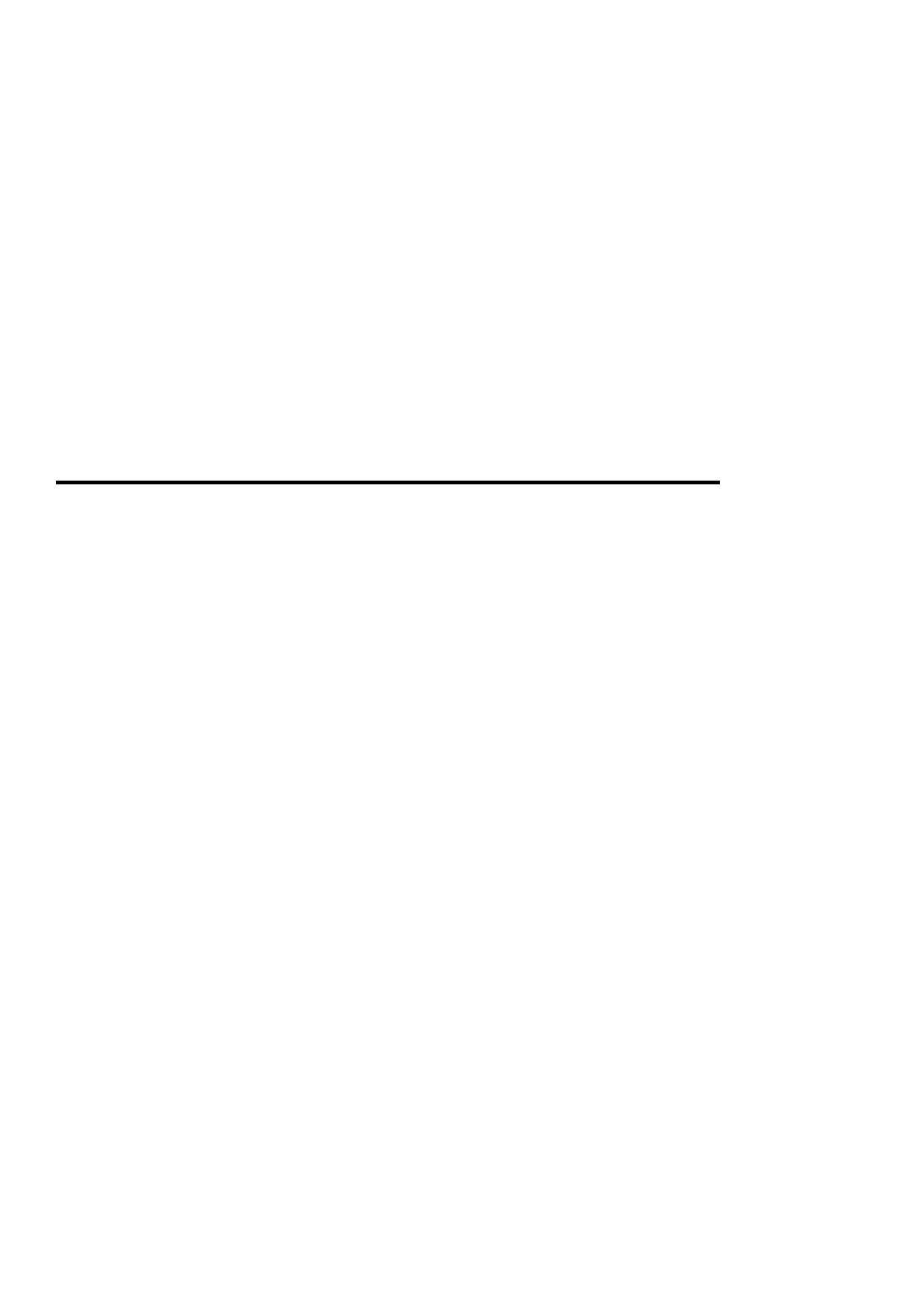 4	AS S UNÇ Ã O 4 6 7 A 4 7 7 , R UA 	002 	047 	028 	35	ASSUNÇÃO 487, RUA C/ MONSENHOR ANDRADE 	002 	047 	029 	33 1 9 , R UA 6	MONSENHOR ANDRADE 331, RUA 	002 	047 	030 	37	MONSENHOR ANDRADE 341, RUA 	002 	047 	031 	38	MONSENHOR ANDRADE 343, RUA 	002 	047 	032 	39	MONSENHOR ANDRADE 353, RUA 	002 	047 	033 	310 	ALFÂNDEGA 154, RUA 	002 	047 	021 	311 	ALFÂNDEGA 158, RUA 	002 	047 	020 	312 	ALFÂNDEGA 160, RUA 	002 	047 	019 	313 	ALFÂNDEGA 166 E 168, RUA 	002 	047 	018 	314 	ALFÂNDEGA 170 E 174, RUA 	002 	047 	017 	315 	ALFÂNDEGA 178 E 180, RUA 	002 	047 	016 	316 	ALFÂNDEGA 182 E 184 	002 	047 	015 	317 	ALFÂNDEGA 188 E 194, RUA DA 	002 	047 	039 	318 	MONSENHOR ANDRADE 388, RUA 	002 	048 	035 	319 	MONSENHOR ANDRADE 408, RUA 	002 	048 	007 	320 	MONSENHOR ANDRADE 416, RUA 	002 	048 	006 	321 	MONSENHOR ANDRADE 426, RUA 	002 	048 	034 	322 	MONSENHOR ANDRADE 442 A 446, RUA 	002 	048 	003 	323 	MONSENHOR ANDRADE 452, RUA 	002 	048 	002 	324 	MONSENHOR ANDRADE 458, RUA 	002 	048 	033 	325 	MONSENHOR ANDRADE 466, RUA 	002 	048 	032 	326 	SAMPAIO MOREIRA 139, RUA 	002 	048 	039 	327 	GASÔMETRO 649 A 661, RUA DO 	002 	057 	093 A 101 	3